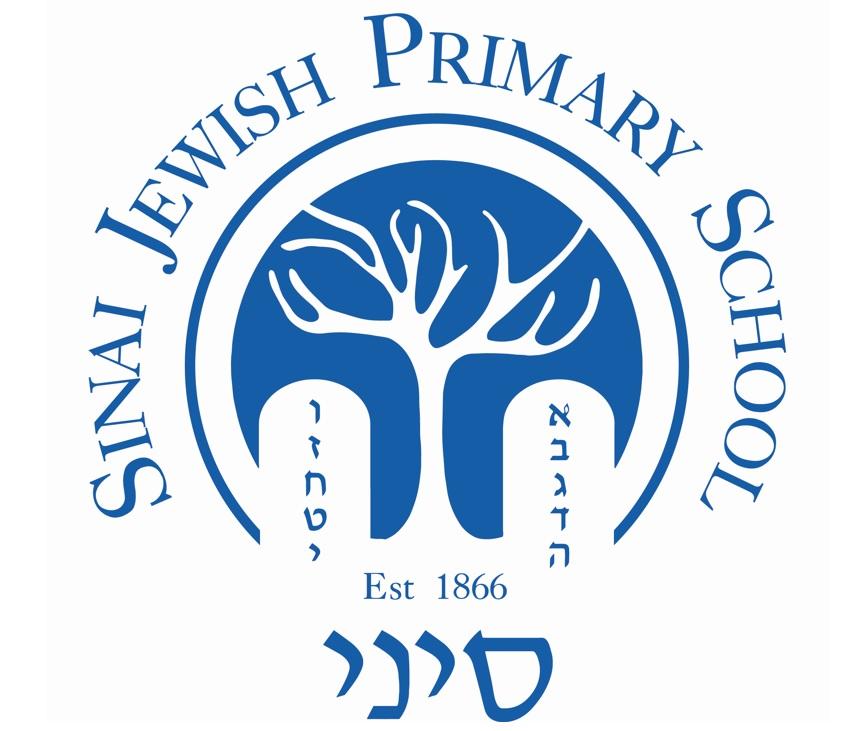 HEALTH AND SAFETY POLICY1. AimsOur school aims to:Provide and maintain a safe and healthy environmentEstablish and maintain safe working procedures amongst staff, pupils and all visitors to the school siteHave robust procedures in place in case of emergenciesEnsure that the premises and equipment are maintained safely, and are regularly inspected2. LegislationThis policy is based on advice from the Department for Education on health and safety in schools and the following legislation:The Health and Safety at Work etc. Act 1974, which sets out the general duties employers have towards employees and duties relating to lettingsThe Management of Health and Safety at Work Regulations 1992, which require employers to make an assessment of the risks to the health and safety of their employeesThe Management of Health and Safety at Work Regulations 1999, which require employers to carry out risk assessments, make arrangements to implement necessary measures, and arrange for appropriate information and trainingThe Control of Substances Hazardous to Health Regulations 2002, which require employers to control substances that are hazardous to healthThe Reporting of Injuries, Diseases and Dangerous Occurrences Regulations (RIDDOR) 2013, which state that some accidents must be reported to the Health and Safety Executive and set out the timeframe for this and how long records of such accidents must be keptThe Health and Safety (Display Screen Equipment) Regulations 1992, which require employers to carry out digital screen equipment assessments and states users’ entitlement to an eyesight testThe Gas Safety (Installation and Use) Regulations 1998, which require work on gas fittings to be carried out by someone on the Gas Safe RegisterThe Regulatory Reform (Fire Safety) Order 2005, which requires employers to take general fire precautions to ensure the safety of their staffThe Work at Height Regulations 2005, which requires employers to protect their staff from falls from heightThe school follows national guidance published by Public Health England when responding to infection control issues.3. Roles and responsibilities3.1 HeadteacherThe Headteacher is responsible for health and safety day-to-day. This involves:Implementing the health and safety policyEnsuring there is enough staff to safely supervise pupilsEnsuring that the school building and premises are safe and regularly inspectedProviding adequate training for school staffReporting to the governing board on health and safety mattersEnsuring appropriate evacuation procedures are in place and regular fire drills are heldEnsuring that in their absence, health and safety responsibilities are delegated to another member of staffEnsuring all risk assessments are completed and reviewedMonitoring cleaning contracts, and ensuring cleaners are appropriately trained and have access to personal protective equipment, where necessaryIn the Headteacher’s absence, the Head of Operations assumes the above day-to-day health and safety responsibilities.3.2 Health and Safety LeadThe nominated health and safety lead is the Business Manager and the Health and Safety Lead Governor.3.3 StaffSchool staff have a duty to take care of pupils in the same way that a prudent parent would do so.Staff will:Take reasonable care of their own health and safety and that of others who may be affected by what they do at workCo-operate with the school on health and safety mattersWork in accordance with training and instructionsInform the appropriate person of any work situation representing a serious and immediate danger so that remedial action can be takenModel safe and hygienic practice for pupilsUnderstand emergency evacuation procedures and feel confident in implementing them Pupils and parentsPupils and parents are responsible for following the school’s health and safety advice, on-site and off-site, and for reporting any health and safety incidents to a member of staff.
3.5 ContractorsContractors will agree health and safety practices with the Head of Operations and the Site Manager before starting work. Before work begins, the contractor will provide evidence that they have completed an adequate risk assessment of all their planned work.4. Site securityA contracted security company (accredited by the CST) and the Site Manager are responsible for the security of the school site in and out of school hours. They are responsible for visual inspections of the site, and for the intruder and fire alarm systems. The Site Manager, Headteacher, Deputy Headteacher and Security Team are key holders and will respond to an emergency.
5. FireEmergency exits, assembly points and assembly point instructions are clearly identified by safety signs and notices. Fire risk assessment of the premises will be reviewed regularly.Emergency evacuations are practised at least once a term. The fire alarm is a loud continuous bell.  The intruder alarm is an intermittent bell.Fire alarm testing will take place once a week. Emergency lighting is tested monthly.New staff will be trained in fire safety and all staff and pupils will be made aware of any new fire risks.In the event of a fire:The alarm will be raised immediately by whoever discovers the fire and emergency services contacted automatically. Evacuation procedures will also begin immediatelyFire extinguishers may be used by staff only, and only then if staff are trained in how to operate them and are confident they can use them without putting themselves or others at risk Alternatively, staff should not risk using fire extinguishers.Staff and pupils will congregate at the assembly points. This is in the infant playground.Class teachers will take a register of pupils, which will then be checked against the attendance register of that dayThe Admin Officer will take a register of all staff contractors and visitorsStaff and pupils will remain outside the building until the emergency services say it is safe to re-enterThe school will have special arrangements in place for the evacuation of people with mobility needs and fire risk assessments will also pay particular attention to those with disabilities.A number of our members of staff have been trained in the use of the evacuation chair.A fire safety checklist can be found in Appendix 1.
6. COSHHSchools are required to control hazardous substances, which can take many forms, including:ChemicalsProducts containing chemicalsFumesDustsVapoursMistsGases and asphyxiating gasesGerms that cause diseases, such as leptospirosis or legionnaires diseaseControl of substances hazardous to health (COSHH) risk assessments are completed by the contracted cleaners and held by the Site Manager. These are circulated to all employees who work with hazardous substances. Staff will also be provided with protective equipment, where necessary.Our staff use and store hazardous products in accordance with instructions on the product label. All hazardous products are kept in their original containers, with clear labelling and product information.All hazardous products are stored in a locked cupboard. Pupils have no access to hazardous substances. Any hazardous products are disposed of in accordance with specific disposal procedures.Emergency procedures, including procedures for dealing with spillages, are displayed near where hazardous products are stored and in areas where they are routinely used.6.1 Gas safetyInstallation, maintenance and repair of gas appliances and fittings will be carried out by a competent Gas Safe registered engineerGas pipework, appliances and flues are regularly maintainedAll rooms with gas appliances are checked to ensure that they have adequate ventilation6.2 LegionellaA water risk assessment is completed periodically in line with legal/regulatory requirements. The Site Manager is responsible for ensuring that the identified operational controls are conducted and recorded in the school’s water log bookThis risk assessment will be reviewed every year and when significant changes have occurred to the water system and/or building footprintThe risks from legionella are mitigated by the following: Primec perform water checks including for legionella on a monthly basis.6.3 AsbestosStaff are briefed on the hazards of asbestos, the location of any asbestos in the school and the action to take if they suspect they have disturbed itArrangements are in place to ensure that contractors are made aware of any asbestos on the premises and that it is not disturbed by their workContractors will be advised that if they discover material which they suspect could be asbestos, they will stop work immediately until the area is declared safeA record is kept of the location of asbestos that has been found on the school siteAsbestos in the school is clearly markedASI Environmental are employed to check the asbestos each year 7. EquipmentAll equipment and machinery is maintained in accordance with the manufacturer’s instructions. In addition, maintenance schedules outline when extra checks should take placeWhen new equipment is purchased, it is checked to ensure that it meets appropriate educational standardsAll equipment is stored in the appropriate storage containers and areas. All containers are labelled with the correct hazard sign and contents7.1 Electrical equipmentAll staff are responsible for ensuring that they use and handle electrical equipment sensibly and safelyAny pupil or volunteer who handles electrical appliances does so under the supervision of the member of staff who so directs themAny potential hazards will be reported to the Site Manager immediatelyPermanently installed electrical equipment is connected through a dedicated isolator switch and adequately earthedA portable appliance test (PAT) has been carried out by a competent personAll isolator switches are clearly marked to identify their machineElectrical apparatus and connections will not be touched by wet hands and will only be used in dry conditionsMaintenance, repair, installation and disconnection work associated with permanently installed or portable electrical equipment is only carried out by a suitably qualified electrician.7.2 PE equipmentPupils are taught how to carry out and set up PE equipment safely and efficiently. Staff check that equipment is set up safelyAny concerns about the condition of the gym floor or other apparatus will be reported to the Site ManagerPE equipment is checked annually by The Play Inspection Company7.3 Display screen equipmentAll staff who use computers daily as a significant part of their normal work have a display screen equipment (DSE) assessment carried out. ‘Significant’ is taken to be continuous/near continuous spells of an hour or more at a timeStaff identified as DSE users are entitled to an eyesight test for DSE use upon request, and at regular intervals thereafter, by a qualified optician (and corrective glasses provided if required specifically for DSE use)
8. Lone workingLone working may include:Late workingHome or site visitsWeekend workingSite Manager dutiesSite cleaning dutiesWorking in a single occupancy officePotentially dangerous activities, such as those where there is a risk of falling from height, will not be undertaken when working alone. If thereare any doubts about the task to be performed then the task will be postponed until other staff members are available.If lone working is to be undertaken, a colleague, friend or family member will be informed about where the member of staff is and when they are likely to return. The lone worker will ensure that they are medically fit to work alone. Lone working is not usually permitted unless agreed by the Headteacher9. Working at heightWe will ensure that work is properly planned, supervised and carried out by competent people with the skills, knowledge and experience to do the work.In addition:The Site Manager retains ladders for working at heightPupils are prohibited from using laddersStaff will wear appropriate footwear and clothing when using laddersContractors are expected to provide their own ladders for working at heightBefore using a ladder, staff are expected to conduct a visual inspection to ensure its safetyAccess to high levels, such as roofs, is only permitted by trained persons.10. Manual handlingIt is up to individuals to determine whether they are fit to lift or move equipment and furniture. If an individual feels that to lift an item could result in injury or exacerbate an existing condition, they will ask for assistance.The school will ensure that proper mechanical aids and lifting equipment are available in school, and that staff are trained in how to use them safely.Staff and pupils are expected to use the following basic manual handling procedure:Plan the lift and assess the load. If it is awkward or heavy, use a mechanical aid, such as a trolley, or ask another person to helpTake the more direct route that is clear from obstruction and is as flat as possibleEnsure the area where you plan to offload the load is clearWhen lifting, bend your knees and keep your back straight, feet apart and angled out. Ensure the load is held close to the body and firmly. Lift smoothly and slowly and avoid twisting, stretching and reaching where practicable11. Off-site visitsWhen taking pupils off the school premises, we will ensure that:Risk assessments will be completed where off-site visits and activities require themAll off-site visits are appropriately staffedStaff will take a mobile phone, a portable first aid kit and information about the specific medical needs of pupilsThere will always be at least one first aider with a current paediatric first aid certificate on school trips and visits, as required by the statutory framework for the Early Years Foundation Stage.12. LettingsThose who hire any aspect of the school site or any facilities will be made aware of the content of the school’s health and safety policy, and will have responsibility for complying with it.13. Violence at workWe believe that staff should not be in any danger at work, and will not tolerate violent or threatening behaviour towards our staff.All staff will report any incidents of aggression or violence (or near misses) directed to themselves to their line manager/Headteacher immediately. This applies to violence from pupils, visitors or other staff.14. SmokingSmoking is not permitted anywhere on the school premises. This includes vaping.
15. Infection prevention and controlWe follow national guidance published by Public Health England (PHE) when responding to infection control issues. We will encourage staff and pupils to follow this good hygiene practice, outlined below, where applicable.15.1 HandwashingWash hands with liquid soap and warm water, and dry with paper towelsAlways wash hands after using the toilet, before eating or handling food, and after handling animalsCover all cuts and abrasions with waterproof dressings15.2 Coughing and sneezingCover mouth and nose with a tissueWash hands after using or disposing of tissues15.3 Personal protective equipmentWear disposable non-powdered vinyl or latex-free CE-marked gloves and disposable plastic aprons where there is a risk of splashing or contamination with blood/body fluids (for example, nappy or pad changing)Wear goggles or face masks if there is a risk of splashing to the faceUse the correct personal protective equipment when handling cleaning chemicals15.4 Cleaning of the environmentClean the environment, including toys and equipment, frequently and thoroughlyThe school employs a cleaning company to work on site for the entire school day15.5 Cleaning of blood and body fluid spillagesClean up all spillages of blood, faeces, saliva, vomit, nasal and eye discharges immediately and wear personal protective equipmentWhen spillages occur, clean using a product that combines both a detergent and a disinfectant and use as per manufacturer’s instructions. Ensure it is effective against bacteria and viruses and suitable for use on the affected surfaceNever use mops for cleaning up blood and body fluid spillages – use disposable paper towels and discard clinical waste as described belowMake spillage kits available for blood spills15.6 LaundryWash laundry in a separate dedicated facilityWash soiled linen separately and at the hottest wash the fabric will tolerateWear personal protective clothing when handling soiled linenBag children’s soiled clothing to be sent home, never rinse by hand15.7 Clinical wasteAlways segregate domestic and clinical waste, in accordance with local policyUsed nappies/pads, gloves, aprons and soiled dressings are stored in correct clinical waste bags in foot-operated binsRemove clinical waste with a registered waste contractorRemove all clinical waste bags when they are two-thirds full and store in a dedicated, secure area while awaiting collectionPHS regularly collect clinical waste from the school15.8 AnimalsThere are no animals kept permanently on site15.9 Pupils vulnerable to infectionSome medical conditions make pupils vulnerable to infections that would rarely be serious in most children. The school will normally have been made aware of such vulnerable children. These children are particularly vulnerable to chickenpox, measles or slapped cheek disease (parvovirus B19) and, if exposed to either of these, the parent/carer will be informed promptly and further medical advice sought. Advise these children to have additional immunisations, for example for pneumococcal and influenza.15.10 Exclusion periods for infectious diseasesThe school will follow recommended exclusion periods outlined by Public Health England.In the event of an epidemic/pandemic, we will follow advice from Public Health England about the appropriate course of action.
16. New and expectant mothersRisk assessments will be carried out whenever any employee or contactor notifies the school that they are pregnant.Appropriate measures will be put in place to control risks identified. Some specific risks are summarised below:Chickenpox can affect the pregnancy if a woman has not already had the infection. Expectant mothers should report exposure to antenatal carer and GP at any stage of exposure. Shingles is caused by the same virus as chickenpox, so anyone who has not had chickenpox is potentially vulnerable to the infection if they have close contact with a case of shinglesIf a pregnant woman comes into contact with measles or German measles (rubella), she should inform her antenatal carer and GP immediately to ensure investigationSlapped cheek disease (parvovirus B19) can occasionally affect an unborn child. If exposed early in pregnancy (before 20 weeks), the pregnant woman should inform her antenatal care and GP as this must be investigated promptly
17. Occupational stressWe are committed to promoting high levels of health and wellbeing and recognise the importance of identifying and reducing workplace stressors through risk assessment.Systems are in place within the school for responding to individual concerns and monitoring staff workloads.18. Accident reporting18.1 Accident record bookAn accident form will be completed as soon as possible after the accident occurs by the first aider who deals with it.As much detail as possible will be supplied when reporting an accidentInformation about injuries will also be kept in the pupil’s educational recordRecords held in the first aid and accident book will be retained by the school for a minimum of 3 years, in accordance with regulation 25 of the Social Security (Claims and Payments) Regulations 1979, and then securely disposed of18.2 Reporting to the Health and Safety ExecutiveThe Welfare Officer will keep a record of any accident which results in a reportable injury, disease, or dangerous occurrence as defined in the RIDDOR 2013 legislation (regulations 4, 5, 6 and 7). See Appendix 2The Welfare Officer will report these to the Health and Safety Executive as soon as is reasonably practicable and in any event within 10 days of the incident.See Appendix 2 for more information.18.3 Notifying parentsThe Welfare Officer or other first aider will inform parents of any accident or injury sustained by a pupil, and any first aid treatment given, on the same day, as soon as reasonably practicable.18.4 Reporting to Ofsted and child protection agenciesThe Headteacher will notify Ofsted of any serious accident, illness or injury to, or death of, a pupil while in the school’s care. This will happen as soon as is reasonably practicable, and no later than 14 days after the incident.The Headteacher will also notify the London Borough of Brent of any serious accident or injury to, or the death of, a pupil while in the school’s care.19. TrainingOur staff are provided with health and safety training as part of their induction process.Staff who work in high risk environments, such as with the kiln, or who work with pupils with special educational needs (SENd), are given additional health and safety training.20. MonitoringThis policy will be reviewed by the lead health and safety governor every year.At every review, the policy will be approved by the Finance & Resources committee and the full governing body.21. Links with other policiesThis health and safety policy links to the following policies:First aidRisk assessmentSupporting pupils with medical conditionsAccessibility planMinibus policyLettings policyAppendix 1: Fire safety checklistAppendix 2. HSE Incident Reporting In SchoolsThe HSE provides guidance on how the Reporting of Injuries, Diseases and Dangerous Occurrences Regulations 2013 (RIDDOR) applies to schools. Most incidents that happen in schools or on school trips do not need to be reported. Only in limited circumstances will an incident need notifying to the Health and Safety Executive (HSE) under RIDDOR.RIDDOR requires employers and others in control of premises to report certain accidents, diseases and dangerous occurrences arising out of or in connection with work.Section 1: Injuries and ill health to people at work Under RIDDOR, the responsible person must report the following work-related accidents, including those caused by physical violence, if an employee is injured, wherever they are working: accidents which result in death or a specified injury must be reported without delay (see ‘Reportable specified injuries’); accidents which prevent the injured person from continuing their normal work for more than seven days (not counting the day of the accident, but including weekends and other rest days) must be reported within 15 days of the accident. The responsible person must also report any case of a work-related disease, specified under RIDDOR, that affects an employee and that a doctor confirms in writing (see ‘Reportable diseases’). You can find detailed guidance about RIDDOR reporting and online reporting procedures at www.hse.gov.uk/riddor/ report.htm.Section 2: Incidents to pupils and other people who are not at work Injuries to pupils and visitors who are involved in an accident at school or on an activity organised by the school are only reportable under RIDDOR if the accident results in: the death of the person, and arose out of or in connection with a work activity; or an injury that arose out of or in connection with a work activity and the person is taken directly from the scene of the accident to hospital for treatment (examinations and diagnostic tests do not constitute treatment). The lists of specified injuries and diseases described in Section 1 only apply to employees. If a pupil injured in an incident remains at school, is taken home or is simply absent from school for a number of days, the incident is not reportable.Section 3: Dangerous occurrences These are specified near-miss events, which are only reportable if listed under RIDDOR. Reportable dangerous occurrences in schools typically include: the collapse or failure of load-bearing parts of lifts and lifting equipment; the accidental release of a biological agent likely to cause severe human illness; the accidental release or escape of any substance that may cause a serious injury or damage to health; an electrical short circuit or overload causing a fire or explosion. Reportable injuries, diseases or dangerous occurrences include:DeathSpecified injuries. These are:Fractures, other than to fingers, thumbs and toesAmputationsAny injury likely to lead to permanent loss of sight or reduction in sightAny crush injury to the head or torso causing damage to the brain or internal organsSerious burns (including scalding)Any scalping requiring hospital treatmentAny loss of consciousness caused by head injury or asphyxiaAny other injury arising from working in an enclosed space which leads to hypothermia or heat-induced illness, or requires resuscitation or admittance to hospital for more than 24 hours
For more information see : https://www.gov.uk/government/publications/health-and-safety-advice-for-schoolsRatified by: FINANCE & PREMISES COMMITTEEDate:         NOV 2022Ratified by:FGB Date:         DEC 2022Next review by:NOVEMBER 2023NOVEMBER 2023ISSUE TO CHECKYES / NOAre fire regulations prominently displayed?YESIs fire-fighting equipment, including fire blankets, in place?YESDoes fire-fighting equipment give details for the type of fire it should be used for?YESAre fire exits clearly labelled?YESAre fire doors fitted with self-closing mechanisms?YESAre flammable materials stored away from open flames?YESDo all staff and pupils understand what to do in the event of a fire?YESCan you easily hear the fire alarm from all areas?YES